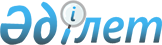 "Әуе қозғалысына қызмет көрсету кезінде, әуе кемелеріне техникалық қызмет көрсету кезінде әуежайларда азаматтық әуе кемелерін пайдаланушылардың ұшу қауіпсіздігін басқару жөніндегі үлгі нұсқаулықтарды бекіту туралы" Қазақстан Республикасы Көлік және коммуникация министрінің 2011 жылғы 28 наурыздағы № 173 бұйрығына өзгерістер енгізу туралыҚазақстан Республикасы Индустрия және инфрақұрылымдық даму министрінің 2019 жылғы 23 шілдедегі № 537 бұйрығы. Қазақстан Республикасының Әділет министрлігінде 2019 жылғы 30 шілдеде № 19124 болып тіркелді
      ЗҚАИ-ның ескертпесі!

      Осы бұйрық 01.08.2019 бастап қолданысқа енгізіледі
      БҰЙЫРАМЫН:
      1. "Әуе қозғалысына қызмет көрсету кезінде, әуе кемелеріне техникалық қызмет көрсету кезінде әуежайларда азаматтық әуе кемелерін пайдаланушылардың ұшу қауіпсіздігін басқару жөніндегі үлгі нұсқаулықтарды бекіту туралы" Қазақстан Республикасы Көлік және коммуникация министрінің 2011 жылғы 28 наурыздағы № 173 бұйрығына (Нормативтік құқықтық актілерді мемлекеттік тіркеу тізілімінде № 6855 болып тіркелген, "Егемен Қазақстан" газетінің 2011 жылғы 28 маусымдағы № 270-273 (26671) санында жарияланған) мынадай өзгерістер енгізілсін: 
      көрсетілген бұйрықпен бекітілген Азаматтық әуе кемелерін пайдаланушылардың ұшу қауіпсіздігін басқару жөніндегі үлгі нұсқаулықта:
      1-тараудың тақырыбы мынадай редакцияда жазылсын:
      "1-тарау. Жалпы ережелер";
      2-тараудың тақырыбы мынадай редакцияда жазылсын:
      "2-тарау. ҰҚБЖ-ны іске асыруды жоспарлау";
      3-тараудың тақырыбы мынадай редакцияда жазылсын:
      "3-тарау. Ұшу қауіпсіздігін басқарудың ден қоятын процестері";
      4-тараудың тақырыбы мынадай редакцияда жазылсын:
      "4-тарау. Ұшу қауіпсіздігін басқарудың болжамдалатын процестері";
      5-тараудың тақырыбы мынадай редакцияда жазылсын:
      "5-тарау. Пайдалану жағдайларында ұшу қауіпсіздігін қамтамасыз ету";
      31-тармақ мынадай редакцияда жазылсын: 
      "31. ҰҚБЖ шеңберінде ұшу қауіпсіздігін қамтамасыз ету тиімділігі мыналарды қамтиды:
      1) ұшу қауіпсіздігін қамтамасыз ету тиімділігінің көрсеткіштерін белгілеу;
      2) ұшу қауіпсіздігінің нысаналы міндеттерін белгілеу;
      3) іс-қимылдар жоспарын әзірлеу;
      4) қажеттілігіне қарай іс-қимылдар жоспарының сенімділігін, дайындығы және/немесе дәлдігін бағалау шараларын айқындау;
      5) азаматтық авиация саласындағы уәкілетті ұйыммен ұшу қауіпсіздігін қамтамасыз ету тиімділігінің көрсеткіштерін бағалау тәртібін келісу.";
      38-тармақ мынадай редакцияда жазылсын:
      "38. Ұшу қауіпсіздігін басқарудың ден қоятын процестерін іске асыруды аяқтау кезінде алынатын нәтижелер:
      1) азаматтық авиация саласындағы уәкілетті ұйыммен ұшу қауіпсіздігін қамтамасыз ету тиімділігінің көрсеткіштері мен ұшу қауіпсіздігін қамтамасыз ету міндеттері бойынша келісімге қол жеткізіледі;
      2) ұшу қауіпсіздігін қамтамасыз ету мәселелері бойынша пайдалану персоналын, бөлімше бастықтары мен басшыларын даярлау аяқталады;
      3) ұшу қауіпсіздігі бойынша дерекқор, пайдалану жағдайларында ұшу қауіпсіздігін қамтамасыз ету бойынша құжаттама жасалады.";
      көрсетілген бұйрықпен бекітілген Әуежайларда ұшу қауіпсіздігін басқару жөніндегі үлгі нұсқаулықта:
      1-тараудың тақырыбы мынадай редакцияда жазылсын:
      "1-тарау. Жалпы ережелер";
      2-тараудың тақырыбы мынадай редакцияда жазылсын:
      "2-тарау. ҰҚБЖ-ны іске асыруды жоспарлау";
      3-тараудың тақырыбы мынадай редакцияда жазылсын:
      "3-тарау. Ұшу қауіпсіздігін басқарудың ден қоятын процестері";
      4-тараудың тақырыбы мынадай редакцияда жазылсын:
      "4-тарау. Ұшу қауіпсіздігін басқарудың болжамдалатын процестері";
      5-тараудың тақырыбы мынадай редакцияда жазылсын:
      "5-тарау. Пайдалану жағдайларында ұшу қауіпсіздігін қамтамасыз ету"
      "31-тармақ мынадай редакцияда жазылсын:
      5-тараудың тақырыбы мынадай редакцияда жазылсын:
      "5-тарау. Пайдалану жағдайларында ұшу қауіпсіздігін қамтамасыз ету"
      31. ҰҚБЖ шеңберінде ұшу қауіпсіздігін қамтамасыз ету тиімділігі мыналарды қамтиды:
      1) ұшу қауіпсіздігін қамтамасыз ету тиімділігінің көрсеткіштерін белгілеу;
      2) ұшу қауіпсіздігінің нысаналы міндеттерін белгілеу;
      3) іс-қимылдар жоспарын әзірлеу;
      4) қажеттілігіне қарай іс-қимылдар жоспарының сенімділігін, дайындығы және/немесе дәлдігін бағалау шараларын айқындау;
      5) азаматтық авиация саласындағы уәкілетті ұйыммен ұшу қауіпсіздігін қамтамасыз ету тиімділігінің көрсеткіштерін бағалау тәртібін келісу.";
      38-тармақ мынадай редакцияда жазылсын:
      "38. Ұшу қауіпсіздігін басқарудың ден қоятын процестерін іске асыруды аяқтау кезінде алынатын нәтижелер:
      1) азаматтық авиация саласындағы уәкілетті ұйыммен ұшу қауіпсіздігін қамтамасыз ету тиімділігінің көрсеткіштері мен ұшу қауіпсіздігін қамтамасыз ету міндеттері бойынша келісімге қол жеткізіледі;
      2) ұшу қауіпсіздігін қамтамасыз ету мәселелері бойынша пайдалану персоналын, бөлімше бастықтары мен басшыларын даярлау аяқталады;
      3) ұшу қауіпсіздігі бойынша дерекқор, пайдалану жағдайларында ұшу қауіпсіздігін қамтамасыз ету бойынша құжаттама жасалады.";
      көрсетілген бұйрықпен бекітілген Әуе қозғалысына қызмет көрсету кезінде ұшу қауіпсіздігін басқару жөніндегі үлгі нұсқаулықта:
      1-тараудың тақырыбы мынадай редакцияда жазылсын:
      "1-тарау. Жалпы ережелер";
      2-тараудың тақырыбы мынадай редакцияда жазылсын:
      "2-тарау. ҰҚБЖ-ны іске асыруды жоспарлау";
      16-тармақ мынадай редакцияда жазылсын: 
      "16. ҰҚБЖ-ны іске асыру жоспарланғаннан кейін алынатын нәтижелер:
      1) ұшу қауіпсіздігі саласындағы жоспарды қамтитын, авиакәсіпорын басшысы қол қойған құжат;
      2) ұшу қауіпсіздігі саласындағы жоспарды барлық қызметкерлердің назарына жеткізу;
      3) жүйені сипаттауды аяқтау;
      4) кемшіліктерді талдауды аяқтау;
      5) ҰҚБЖ-ның ұйымдастырушылық құрылымын жасау;
      6) ҰҚБЖ-ны іске асыру жоспарын бекіту;
      7) ҰҚБЖ-ны жоспарлау кезеңі бойынша дайындық жүргізу;
      8) азаматтық авиация саласындағы уәкілетті ұйыммен келісілген ҰҚБЖН-ның бастапқы нұсқасын жариялау;
      9) ұшу қауіпсіздігі мәселелері бойынша ұйымдастыру ақпаратын тарату құралдарын жасау.";
      3-тараудың тақырыбы мынадай редакцияда жазылсын:
      "3-тарау. Ұшу қауіпсіздігін басқарудың ден қоятын процестері";
      4-тараудың тақырыбы мынадай редакцияда жазылсын:
      "4-тарау. Ұшу қауіпсіздігін басқарудың болжамдалатын процестері";
      5-тараудың тақырыбы мынадай редакцияда жазылсын:
      "5-тарау. Пайдалану жағдайларында ұшу қауіпсіздігін қамтамасыз ету"
      31-тармақ мынадай редакцияда жазылсын: 
      "31. ҰҚБЖ шеңберінде ұшу қауіпсіздігін қамтамасыз ету тиімділігі мыналарды қамтиды:
      1) ұшу қауіпсіздігін қамтамасыз ету тиімділігінің көрсеткіштерін белгілеу;
      2) ұшу қауіпсіздігінің нысаналы міндеттерін белгілеу;
      3) іс-қимылдар жоспарын әзірлеу;
      4) қажеттілігіне қарай іс-қимылдар жоспарының сенімділігін, дайындығы және/немесе дәлдігін бағалау шараларын айқындау;
      5) азаматтық авиация саласындағы уәкілетті ұйыммен ұшу қауіпсіздігін қамтамасыз ету тиімділігінің көрсеткіштерін бағалау тәртібін келісу.";
      38-тармақ мынадай редакцияда жазылсын:
      "38. Ұшу қауіпсіздігін басқарудың ден қоятын процестерін іске асыруды аяқтау кезінде алынатын нәтижелер:
      1) азаматтық авиация саласындағы уәкілетті ұйыммен ұшу қауіпсіздігін қамтамасыз ету тиімділігінің көрсеткіштері мен ұшу қауіпсіздігін қамтамасыз ету міндеттері бойынша келісімге қол жеткізіледі;
      2) ұшу қауіпсіздігін қамтамасыз ету мәселелері бойынша пайдалану персоналын, бөлімше бастықтары мен басшыларын даярлау аяқталады;
      3) ұшу қауіпсіздігі бойынша дерекқор, пайдалану жағдайларында ұшу қауіпсіздігін қамтамасыз ету бойынша құжаттама жасалады.";
      6-тараудың тақырыбы мынадай редакцияда жазылсын:
      "6-тарау. Ұшу-қону жолағына санкцияланбаған кіруді болдырмау бағдарламасын енгізу;
      42-тармақ мынадай редакцияда жазылсын: 
      " 42. ҰҚЖ-ға санкцияланбаған кірудің жалпы санын, оның салдарларының күрделілік үлгілері мен дәрежесін анықтағаннан кейін ҰҚЖ-дағы операциялардың қауіпсіздігі мәселелері жөніндегі топ шешілуі ҰҚЖ-дағы операциялардың қауіпсіздігін арттыратын міндеттерді анықтауы, оның ішінде:
      1) ҰҚЖ-дағы операциялардың қауіпсіздігі мәселелері бойынша деректерді жинауды, талдауды және таратуды жетілдіруі;
      2) белгі мен таңбаның Қазақстан Республикасы Инвестициялар және даму министрінің 2015 жылғы 31 наурыздағы № 381 бұйрығымен бекітілген "Азаматтық авиация әуеайлақтарының (тікұшақ айлақтарының) пайдалануға жарамдылығы нормаларын бекіту туралы" (Нормативтік құқықтық актілерді мемлекеттік тіркеу тізілімінде № 12303 болып тіркелген) талаптарына сәйкес болуын және ұшқыштар мен жүргізушілерге көрініп тұруын тексеру;
      3) кейіннен әуеайлақ карталарында жариялау үшін ҰҚЖ-дағы қауіпті учаскелерді анықтауы, олардың дәлдігін тұрақты тексеруі, қажеттілігіне қарай қайта қарауы;
      4) байланыс стандарттарын арттыруға бағытталған бастамаларды әзірлеуі;
      5) ҰҚЖ-ға санкцияланбаған кіру ықтималдығын төмендетуі мүмкін әлеуетті жаңа технологияларды анықтауы;
      6) ҰҚЖ-дағы операциялардың қауіпсіздігі мәселелері бойынша білім беру-оқыту материалдарын әзірлеуі және әуе қозғалысына қызмет көрсету диспетчерлері, ұшқыштары және әуеайлақ аумағында көлік құралдарын басқаратын персонал арасында олардың таратылуын қамтамасыз етуі тиіс.";
      46-тармақ мынадай редакцияда жазылсын: 
      "46. Азаматтық авиация саласындағы уәкілетті ұйым озық практиканы енгізу мақсатында ҰҚЖ-дағы операциялардың қауіпсіздігі мәселелері жөніндегі топ қызметінің нәтижелерін жүйелендіреді және қорытындылайды.";
      1-тараудың тақырыбы мынадай редакцияда жазылсын:
      "1-тарау. Жалпы ережелер";
      2-тараудың тақырыбы мынадай редакцияда жазылсын:
      "2-тарау. ҰҚБЖ-ны іске асыруды жоспарлау";
      3-тараудың тақырыбы мынадай редакцияда жазылсын:
      "3-тарау. Ұшу қауіпсіздігін басқарудың ден қоятын процестері";
      4-тараудың тақырыбы мынадай редакцияда жазылсын:
      "4-тарау. Ұшу қауіпсіздігін басқарудың болжамдалатын процестері";
      көрсетілген бұйрықпен бекітілген Әуе кемелеріне техникалық қызмет көрсету кезінде ұшу қауіпсіздігін басқару жөніндегі үлгі нұсқаулықта:
      5-тараудың тақырыбы мынадай редакцияда жазылсын:
      "5-тарау. Пайдалану жағдайларында ұшу қауіпсіздігін қамтамасыз ету";
      31-тармақ мынадай редакцияда жазылсын: 
      "31. ҰҚБЖ шеңберінде ұшу қауіпсіздігін қамтамасыз ету тиімділігі мыналарды қамтиды:
      1) ұшу қауіпсіздігін қамтамасыз ету тиімділігінің көрсеткіштерін белгілеу;
      2) ұшу қауіпсіздігінің нысаналы міндеттерін белгілеу;
      3) іс-қимылдар жоспарын әзірлеу;
      4) қажеттілігіне қарай іс-қимылдар жоспарының сенімділігін, дайындығы және/немесе дәлдігін бағалау шараларын айқындау;
      5) азаматтық авиация саласындағы уәкілетті ұйыммен ұшу қауіпсіздігін қамтамасыз ету тиімділігінің көрсеткіштерін бағалау тәртібін келісу.";
      38-тармақ мынадай редакцияда жазылсын:
      "38. Ұшу қауіпсіздігін басқарудың ден қоятын процестерін іске асыруды аяқтау кезінде алынатын нәтижелер:
      1) азаматтық авиация саласындағы уәкілетті ұйыммен ұшу қауіпсіздігін қамтамасыз ету тиімділігінің көрсеткіштері мен ұшу қауіпсіздігін қамтамасыз ету міндеттері бойынша келісімге қол жеткізіледі;
      2) ұшу қауіпсіздігін қамтамасыз ету мәселелері бойынша пайдалану персоналын, бөлімше бастықтары мен басшыларын даярлау аяқталады;
      3) ұшу қауіпсіздігі бойынша дерекқор, пайдалану жағдайларында ұшу қауіпсіздігін қамтамасыз ету бойынша құжаттама жасалады.".
      2. Қазақстан Республикасы Индустрия және инфрақұрылымдық даму министрлігінің Азаматтық авиация комитеті заңнамада белгіленген тәртіппен: 
      1) осы бұйрықты Қазақстан Республикасы Әділет министрлігінде мемлекеттік тіркеуді;
      2) осы бұйрық мемлекеттік тіркелген күнінен бастап күнтізбелік он күн ішінде қазақ және орыс тілдерінде Қазақстан Республикасы Нормативтік құқықтық актілерінің эталондық бақылау банкіне ресми жариялау және енгізу үшін "Қазақстан Республикасының Заңнама және құқықтық ақпарат институты" шаруашылық жүргізу құқығындағы республикалық мемлекеттік кәсіпорнына жіберуді;
      3) осы бұйрықты Қазақстан Республикасы Индустрия және инфрақұрылымдық даму министрлігінің интернет-ресурсында орналастыруды қамтамасыз етсін. 
      3. Осы бұйрықтың орындалуын бақылау жетекшілік ететін Қазақстан Республикасының Индустрия және инфрақұрылымдық даму вице-министріне жүктелсін.
      4. Осы бұйрық 2019 жылғы 1 тамыздан бастап қолданысқа енгізіледі және ресми жариялануға жатады.
					© 2012. Қазақстан Республикасы Әділет министрлігінің «Қазақстан Республикасының Заңнама және құқықтық ақпарат институты» ШЖҚ РМК
				
      Қазақстан Республикасы 
Индустрия және инфрақұрылымдық даму министрі
